CURRICULUM VITAÉDIGPRATAP SINGH B.Tech. MECHANICAL  Department of Mechanical Engineering NIMS University, Jaipur E-mail: digpratapsingh92@gmail.com  Phone: +91 9694772084 OBJECTIVE: To work in globally competitive environment on challenging assignments that shall yield the twin benefits of job satisfaction and steady pace of professional growth. Specially, interested in using a combination of my communication skills and leadership qualities to bring laurels to the organization B. Tech. (Mechanical) 	                  NIMS University, Jaipur 	                      58.21	     2011-15 H.S.C. (12th) 	                                                     BHIE,UP 	                                    50 	     2009 S.S.C. (10th) 	                                                      BHIE,UP 	                                     45 	     2007 Computer Skills:  Well versed in programming language ‘c’& ‘c++’ and working on MS OFFICE  Capable of doing work on operating system  and various editions of WINDOWS  Extra-Curricular Activities:  An active core committee member of the event “EXPRESSION” of NIMS Institute Of Engineering &Technology.Runner up in fun cricket organized during sports carnival-2013 .                                                Certificate for participation in Athletics in sports carnival-2014 An acute core committee member of the event “KARWAAN” 2014 Strengths: Flexibility to handle change and full commitment to my work.  Quick learner with great problem solving skills and willing to learn new things.  Ability to effectively contribute to the organizational goals while working in group with little direct supervision.  Team player and self-driven for performance. 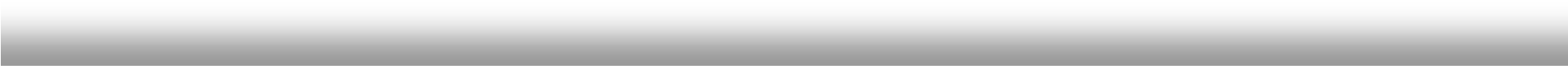 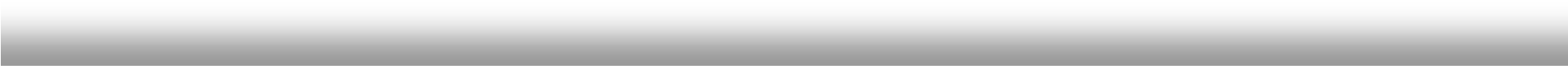 Date of Birth                  : 20 th june ,1992 Hobbies                          : Playing games like cricket, basketball, reading books ,travelling,                                                                           Hanging out with friends. Language known            : English, Hindi REFERENCES: 1.  SAURAV SINGH, Professor, Department of Mechanical Engineering, NIMS University, Jaipur, Rajasthan,  Phone: +91 – 7611042773 DECLARATIONS:  I hereby solemnly declare that the information furnished above is true to the best of my knowledge and belief.  Date:                                                                                              Place:                                                                                                                          Digpratap Singh  